КРУЖОК «Золушка»Руководитель: педагог Меркулова Т.А.Предлагаю вместе связать очень красивый, простой узор спицами. Он очень эластичный, хорошо растягивается и принимает первоначальную форму. Можно использовать для вязания различных изделий, детских и взрослых. Он подойдет для шапок, свитеров, снудов, шарфов. Схема не сложная, нужно запомнить как вяжется 1 и 3 ряд, а в четных рядах вязать по рисунку. Раппорт 5 петель и 4 ряда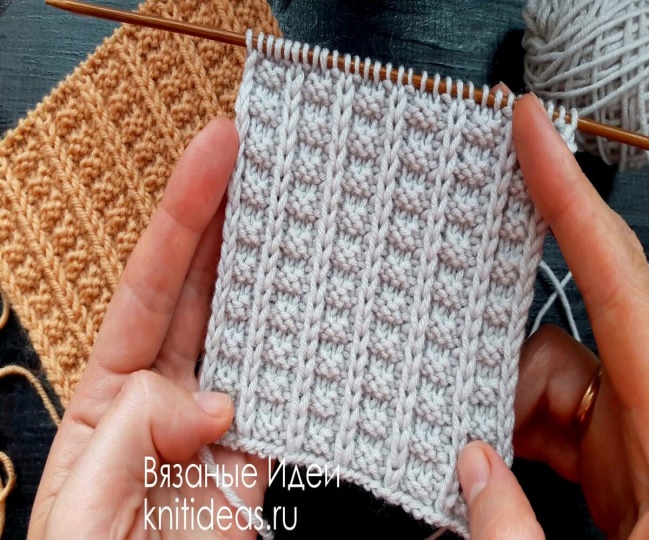 Шикарный и простой узор спицами. Лицевая сторона узора.Вязание поворотными рядами.Количество петель кратно 5 +4 п. +2 кромБазовый ряд: кром, изнаночные, кром1 ряд: кром, *4 изн, 1 лиц на ряд ниже*, 4 изн, кром.2 ряд: кром, 4 лиц, *1 изн, 4 лиц*, кром.3 ряд: кром, *1 изн, 2 лиц, 1 изн, 1 лиц на ряд ниже *, 1 изн, 2 лиц, 1 изн, кром.4 ряд: кром, 1 лиц, 2 изн, 1 лиц, *1 изн, 1 лиц, 2 изн, 1 лиц*, кром.Повторять с 1 по 4 рядВязание по кругуКоличество петель кратно 5Базовый ряд: лицевые1 ряд: *4 изн, 1 лиц на ряд ниже*2 ряд: *4 изн, 1 лиц*3 ряд: *1 изн, 2 лиц, 1 изн, 1 лиц на ряд ниже *4 ряд: *1 изн, 2 лиц, 1 изн, 1 лиц *Повторять с 1 по 4 ряд